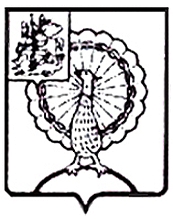 Совет депутатов городского округа СерпуховМосковской областиРЕШЕНИЕРуководствуясь Федеральным законом от 06.10.2003 № 131-ФЗ «Об общих принципах организации местного самоуправления в Российской Федерации», Уставом городского округа Серпухов Московской области, Положением о порядке организации и проведения публичных слушаний в городском округе Серпухов Московской области, утвержденным решением Совета депутатов городского округа Серпухов Московской области от 14.08.2019 № 19/4 (с изменениями, внесенными решением Совета депутатов городского округа Серпухов Московской области от 13.05.2020 № 138/18), Совет депутатов городского округа Серпухов Московской области решил:1. Выступить с инициативой об объединении городского округа Протвино Московской области, городского округа Пущино Московской области и городского округа Серпухов Московской области.2. Назначить и провести на территории городского округа Серпухов Московской области публичные слушания по вопросу об объединении городского округа Протвино Московской области, городского округа Пущино Московской области и городского округа Серпухов Московской области (далее – публичные слушания).Дата и время проведения: 26.12.2022 с 15:00 до 16:00. Место проведения: Администрация городского округа Серпухов Московской области, адрес: Московская обл., г. Серпухов, ул. Советская, д.88, каб. 218.Формат: очный.3. Сформировать комиссию по подготовке и проведению публичных слушаний в составе:Председатель комиссии – глава городского округа Серпухов                      С. Н. Никитенко;Секретарь комиссии – и. о. заместителя главы администрации, начальник управления внутренних коммуникаций Администрации городского округа Серпухов М. В. Скорикова;Члены комиссии:- председатель Совета депутатов городского округа Серпухов                      И. Н. Ермаков;- председатель Общественной палаты городского округа Серпухов М.С. Арсеньева; - заместитель главы администрации И. Ю. Дорохов.4. Назначить председательствующим на публичных слушаниях заместителя главы администрации Игоря Юрьевича Дорохова.5. Предложения и замечания по вопросу публичных слушаний принимать в срок с 09.12.2022 по 23.12.2022 по адресу: Московская обл., г. Серпухов, ул. Советская, д. 88, каб. 420.6. Настоящее решение подлежит обнародованию на официальном сайте администрации городского округа Серпухов и опубликованию в газете «Серпуховские вести».Председатель Совета депутатовгородского округа СерпуховМосковской области                                                                       И. Н. Ермаков№ 505/55 от 06.12.2022  Об инициативе об объединении городского округа Протвино Московской области, городского округа Пущино Московской области и городского округа Серпухов Московской области и о назначении публичных слушаний по вопросу об объединении городского округа Протвино Московской области, городского округа Пущино Московской области и городского округа Серпухов Московской области